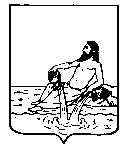 ВЕЛИКОУСТЮГСКАЯ ДУМАВЕЛИКОУСТЮГСКОГО МУНИЦИПАЛЬНОГО ОКРУГАР Е Ш Е Н И Е   от       14.04.2023           №     32                  ___________________________________________________________________________                   ______________________г. Великий УстюгВ соответствии со статьями 94, 98 Земельного кодекса Российской Федерации, решением Великоустюгской Думы от 25.10.2022 № 24 «О разграничении полномочий органов местного самоуправления Великоустюгского муниципального округа в области земельных отношений», с целью создания благоприятных условий для отдыха, регулирования антропогенной нагрузки, соблюдения санитарных и экологических требований, руководствуясь статьями  25 и 28 Устава Великоустюгского муниципального округа,Великоустюгская Дума РЕШИЛА:1. Создать особо охраняемую территорию - рекреационную зону - территория земельного участка с кадастровым номером 35:10:0306012:321, площадью 41409 кв. м, с местоположением: Вологодская область, Великоустюгский район, сельское поселение Марденгское  - для развития территории «Парк развлечений «Великий Устюг - родина Деда Мороза».2. Утвердить прилагаемое Положение о рекреационной зоне.3. Настоящее решение вступает в силу после официального опубликования.УТВЕРЖДЕНОрешением Великоустюгской Думыот 14.04.2023 № 32 (приложение)ПОЛОЖЕНИЕО РЕКРЕАЦИОННОЙ ЗОНЕ1. Рекреационная зона Великоустюгского муниципального округа Вологодской области (далее - рекреационная зона) является особо охраняемой территорией местного значения, представляет рекреационную и оздоровительную ценность, призвана компенсировать различные нарушения в экосистемах, способствовать в комплексе с другими природоохранными мероприятиями поддержанию биологического разнообразия, экологического равновесия и благоприятной среды для жизни человека.2. Рекреационная зона расположена в территориальной зоне «Рекреационная зона туризма», на территории земельного участка с кадастровым номером 35:10:0306012:321 площадью 41409 кв.м, с местоположением: Вологодская область, Великоустюгский район, сельское поселение Марденгское.Границы рекреационной зоны и режим ее использования могут обозначаться на местности информационными указателями.3. На данной территории в целях организации регулируемого туризма и отдыха разрешено размещение базы отдыха, а также объектов инфраструктуры (дороги, стоянки автотранспорта, места сбора отходов).4. Проведение любых массовых мероприятий на территории рекреационной зоны не должно приводить к загрязнению окружающей природной среды, ухудшению экологического состояния территории.5. С целью снижения антропогенной нагрузки и соблюдения режима особой охраны рекреационной зоны:- движение автотранспорта по территории рекреационной зоны осуществляется только в соответствии с утвержденной схемой;- стоянка автотранспорта на территории рекреационной зоны разрешается только в установленных местах;- разведение костров, проведение пикников в пределах рекреационной зоны производится только на организованных площадках;- складирование отходов на территории рекреационной зоны производится только в предназначенных для этого местах.6. На территории рекреационной зоны запрещаются:- мойка автотранспортных средств;- выгул и купание животных;- сброс сточных вод, мусора и отходов;- несанкционированное складирование мусора и отходов.7. Пользователи земельных участков в границах рекреационной зоны обязаны соблюдать установленный режим и несут за его нарушение установленную действующим законодательством Российской Федерации ответственность.8. Вред, причиненный природным объектам в границах рекреационной зоны, подлежит возмещению в соответствии с порядком, установленным законодательством Российской Федерации.9. Рекреационная зона может быть реорганизована или ликвидирована по основаниям, установленным законом Вологодской области «Об особо охраняемых природных территориях Вологодской области».10. Основанием для ликвидации рекреационной зоны являются обосновывающие материалы, получившие положительное заключение государственной экологической экспертизы, предусмотренной действующим законодательством Российской Федерации.О придании статуса особо охраняемой территорииПредседатель Великоустюгской Думы_______________С.А. КапустинГлава Великоустюгского муниципального округа Вологодской области _______________А.В. Кузьмин     